от 28 января 2020 года										 № 86О внесении изменений в постановление администрации городского округа
 город Шахунья Нижегородской области от 12 февраля 2019 года № 148
 «Об утверждении Положения о порядке обеспечения доступа к системе электронного документооборота в администрации городского округа город Шахунья Нижегородской области»В соответствии с постановлением Правительства Нижегородской области от 30 апреля 2014 г. № 300 «Об утверждении государственной программы «Информационное общество Нижегородской области», постановлением Правительства Нижегородской области от 11 декабря 2018 г. № 845 «Об утверждении Положения о порядке предоставления, распределения и расходования субсидий за счет средств областного бюджета бюджетам муниципальных районов и городских округов Нижегородской области на обеспечение доступа к системе электронного документооборота» администрация городского округа город Шахунья Нижегородской области 
п о с т а н о в л я е т:1. Внести изменения в постановление администрации городского округа город Шахунья Нижегородской области от 12 февраля 2019 года № 148 «Об утверждении Положения о порядке обеспечения доступа к системе электронного документооборота в администрации городского округа город Шахунья Нижегородской области»,  изложив 
п. 1.7. и 1.10 Положения в новой редакции:«1.7. Всего на реализацию мероприятия, направленного на обеспечение доступа к системе электронного документооборота, предусмотрено выделение средств в сумме 
1 503,36 тыс. рублей, из них:1.10. В рамках предоставленной субсидии администрация городского округа город Шахунья Нижегородской области подключит к системе электронного документооборота 87 пользователей. Для реализации данной задачи необходимо провести следующие мероприятия:1). Провести анализ имеющейся компьютерной техники и оргтехники.2). Обеспечение лицензионным программным обеспечением.3). Модернизация локальной сети.4). Обеспечение информационной безопасности.5). Увеличение скорости доступа к сети Интернет.».2. Настоящее постановление подлежит официальному опубликованию на сайте администрации городского округа город Шахунья Нижегородской области.3. Начальнику общего отдела администрации городского округа город Шахунья Нижегородской области опубликовать настоящее постановление на сайте администрации городского округа город Шахунья.И.о. главы местного самоуправлениягородского округа город Шахунья							    А.Д.Серов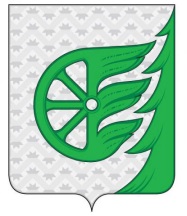 Администрация городского округа город ШахуньяНижегородской областиП О С Т А Н О В Л Е Н И ЕГодСредства, необходимые на обеспечение доступа к системе электронного документооборота (тыс. рублей)Размер субсидии, предоставляемой бюджету городского округа город Шахунья (тыс. рублей)Доля софинансирования на обеспечение доступа к системе электронного документооборота (тыс. рублей)2020501,120400,896100,2242021501,120400,896100,2242022501,120400,896100,224